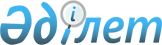 Аудандық мәслихатының 2008 жылғы 25 желтоқсандағы IV - шақырылған XI кезекті сессиясында бекітілген "2009 жылға арналған аудандық бюджетін бекіту туралы" N 2/11 шешіміне өзгерістер мен толықтырулар енгізу туралыПавлодар облысы Май аудандық мәслихатының 2009 жылғы 30 шілдедегі N 1/17 шешімі. Павлодар облысы Май ауданының Әділет басқармасында 2009 жылғы 31 шілдеде N 12-10-85 тіркелген

      Қазақстан Республикасының 2008 жылдың 4 желтоқсандағы N 95-ІV Бюджет кодексінің 106, 109 бабтарына, Қазақстан Республикасының 2001 жылдың 23 қаңтардағы "Қазақстан Республикасындағы жергілікті мемлекеттік басқару және өзiн-өзi басқару туралы" Заңының 6 бабының 1 тармағының 1 тармақшасына сәйкес аудандық мәслихат ШЕШІМ ЕТЕДІ:



      1. Аудандық мәслихаттың 2009 жылғы 05 мамырдағы "Аудандық мәслихаттың 2008 жылғы 25 желтоқсандағы ""2009 жылға арналған аудандық бюджетің бекіту туралы" N 2/11 шешіміне өзгерістер мен толықтырулар енгізу туралы" N 1/15 шешімімен (нормативтік құқықтық актілерді мемлекеттік тіркеу тізілімінде N 12-10-81 болып тіркелген, аудандық "Шамшырақ" газетінің 2009 жылдың 16 мамырда N 19 жарияланған)енгізілген өзгерістер мен толықтыруларына Аудандық мәслихаттың 2008 жылғы 25 желтоқсандағы "2009 жылға арналған аудандық бюджетің бекіту туралы" N 2/11 шешіміне (нормативтік құқықтық актілерді мемлекеттік тіркеу тізілімінде N 12-10-75 болып тіркелген, аудандық "Шамшырақ" газетінің 2009 жылдың 10 қаңтарында N 1 (7882) нөмірінде жарияланған) мынадай өзгерістер мен толықтырулар енгізілсін:



      көрсетілген шешімнің 1-тармағы мына редакцияда жазылсын:

      "1. 2009 жылға арналған аудан бюджеті 1-қосымшаға сәйкес бекітілсін:

      1) Кірістер - 1060965 мың теңге, оның ішінде:

      салықтық түсімдер бойынша – 235839 мың теңге;

      салық емес түсімдер бойынша – 1089 мың теңге;

      трансферттердiң түсімдерi бойынша – 824037 мың теңге;

      2) шығындар - 1075546 мың теңге;

      3) таза бюджеттік несиелеу –  0 мың теңге, оның ішінде:

      бюджеттік кредиттер – 0 мың теңге;

      бюджеттік кредиттерді өтеу - 0 мың теңге;

      4) қаржы активтерімен операциялар бойынша сальдо - 0 мың теңге;

      қаржы активтерін сатып алу - 0 мың теңге;

      мемлекеттік қаржы активтерін сатудан түсетін түсімдер - 0 мың теңге;

      5) бюджеттің тапшылығы (профицитi) - -14581 мың теңге;

      6) бюджеттің тапшылығын (профициттi пайдалану) қаржыландыру - 14581 мың теңге;

      қарыздар түсімі – 0 мың теңге;

      қарыздарды өтеу – 0 мың теңге;

      бюджет қаражаты қалдықтарының қозғалысы - 14581 мың теңге."



      2. Көрсетілген шешімнің 1-косымшасы осы шешімнің 1-қосымшасына сәйкес жаңа редакцияда жазылсын.



      3. Осы шешiмнiң орындалуын бақылау аудандық мәслихатының экономикалық реформа және бюджет жөнiндегi комиссиясына жүктелсiн.



      4. Осы шешім 2009 жылдың 1 қаңтарынан бастап қолданысқа енгізіледі.      Сессия төрайымы                            М. Темірханова      Аудандық мәслихатының хатшысы              А. Таңірбергенов

Аудандық мәслихатының

(IV шақырылған ХI сессиясы)

2009 жылғы 30 шілдедегі

N 1/17 шешiмiне

1-қосымша       2009 жылға арналған аудандық бюджет
					© 2012. Қазақстан Республикасы Әділет министрлігінің «Қазақстан Республикасының Заңнама және құқықтық ақпарат институты» ШЖҚ РМК
				СанатыСанатыСанатыСанатыСанатыСомасы (мың теңге)Сыныбы                   АтауыСыныбы                   АтауыСыныбы                   АтауыСыныбы                   АтауыСомасы (мың теңге)Ішкі сыныбыІшкі сыныбыІшкі сыныбыСомасы (мың теңге)ЕрекшілігіЕрекшілігі2009I. Кірістер10609651Салықтық түсімдері23583901Табыс салығы350282Жеке табыс салығы3502803Әлеуметтік салық392511Әлеуметтік салық3925104Меншікке салынатын салықтар1594531Мүлікке салынатын салықтар1534263Жер салығы12564Көлік құралдарына салынатын салық43265Бірынғай жер салығы44505Тауарларға, жұмыстарға және қызметтерге салынатын ішкі салықтар14292Акциздер1893Табиғи және басқа ресурстарды пайдаланғаны үшін түсетін түсімдер7284Кәсіпкерлік және кәсіби қызметті жүргізгені үшін алынатын алымдар51208Заңдық мәнді іс-әрекеттерді жасағаны және(немесе) оған уәкілеттігі бар мемлекеттік органдар немесе лауазымды адамдар құжаттар бергені үшін алынатын міндетті төлемдер6781Мемлекеттік баж6782Салықтық емес түсімдер108901.Мемлекеттік меншіктен түсетін кірістер5475Мемлекет меншігіндегі мүлікті жалға беруден түсетін кірістер54706Басқа да салықтық емес түсімдер5421Басқа да салықтық емес түсімдер5424Трансферттердiң түсімдерi82403702Мемлекеттік басқарудың жоғары тұрған органдарынан түсетін трансферттер8240372Облыстық бюджеттен түсетін трансферттер824037Кіші функция                АтауыКіші функция                АтауыКіші функция                АтауыКіші функция                АтауыСомасы (мың теңге) 2009Бюджеттік бағдарламалардың әкімшісіБюджеттік бағдарламалардың әкімшісіБюджеттік бағдарламалардың әкімшісіСомасы (мың теңге) 2009БағдарламаБағдарламаСомасы (мың теңге) 2009ІІ. Шығындар10755461Жалпы сипаттағы мемлекеттік қызметтер11494001Мемлекеттік басқарудың жалпы функцияларын орындайтын өкілді, атқарушы және басқа органдар100862112Аудан (облыстық маңызы бар қала) мәслихатының аппараты8325001Аудан (облыстық маңызы бар қала) мәслихатының қызметін қамтамасыз ету8325122Аудан (облыстық маңызы бар қала) әкімінің аппараты25837001Аудан (облыстық маңызы бар қала) әкімінің қызметін қамтамасыз ету25837123Қаладағы аудан, аудандық маңызы бар қала, кент, ауыл (село), ауылдық (селолық) округ әкімінің аппараты66700001Қаладағы ауданның, аудандық маңызы бар қаланың, кенттің, ауылдың (селоның), ауылдық (селолық) округтің әкімі аппараттының қызметін қамтамасыз ету6670002Қаржылық қызмет5728452Ауданның(облыстық маңызы бар қаланың) қаржы бөлiмi5728001Қаржы бөлiмiнiң қызметiн қамтамасыз ету5180003Салық салу мақсатында мүлікті бағалауды жүргізу174011Коммуналдық меншiкке түскен мүлiктi есепке алу, сақтау, бағалау және сату37405Жоспарлау және статистикалық қызмет8350453Ауданның (облыстық маңызы бар қаланың) экономика және бюджеттік жоспарлау бөлімі8350001Экономика және бюджеттік жоспарлау бөлімінің қызметін қамтамасыз ету83502Қорғаныс276401Әскери мұқтаждар2764122Аудан (облыстық маңызы бар қала) әкімінің аппараты2764005Жалпыға бірдей әскери міндетті атқару шеңберіндегі іс-шаралар27644Білім беру61288001Мектепке дейінгі тәрбие және оқыту13046123Қаладағы аудан, аудандық маңызы бар қала, кент, ауыл (село), ауылдық (селолық) округ әкімінің аппараты13046004Мектепке дейінгі тәрбие ұйымдарының қолдау1304602Бастауыш, негізгі орта және жалпы орта білім беру557806123Қаладағы аудан, аудандық маңызы бар қала, кент, ауыл (село), ауылдық (селолық) округ әкімінің аппараты9513005Ауылдық(селолық) жерлерде балаларды мектепке дейін тегін алып баруды және кері алып келуді ұйымдастыру9513464Ауданның (облыстық маңызы бар қаланың) білім беру бөлімі548293003Жалпы білім беру520384006Балалар үшін қосымша білім беру21952010Республикалық бюджеттен берілетін нысаналы трансферттердің есебінен білім берудің мемлекеттік жүйесіне оқытудың жаңа технологияларың енгізу595709Білім беру саласындағы өзге де қызметтер42028464Ауданның (облыстық маңызы бар қаланың) білім беру бөлімі42028001Білім беру бөлімінің қызметін қамтамасыз ету6934005Ауданның (облыстық маңызы бар қаланың) мемлекеттік білім беру мекемелері үшін оқулықтар мен оқу әдістемелік кешендерді сатып алу және жеткізу5000007Аудандық (қалалық) ауқымдағы мектеп олимпиадаларын және мектептен тыс іс-шараларды өткізу94011Өңірлік жұмыспен қамту және кадрларды қайта даярлау стратегиясын іске асыру шеңберінде білім беру объектілерін күрделі, ағынды жөндеу300006Әлеуметтік көмек және әлеуметтік қамсыздандыру9588802Әлеуметтік көмек85563123Қаладағы аудан, аудандық маңызы бар қала, кент, ауыл (село), ауылдық (селолық) округ әкімінің аппараты4739003Мұқтаж азаматтарға үйінде әлеуметтік көмек көрсету4739451Ауданның (облыстық маңызы бар қаланың) жұмыспен қамту және әлеуметтік бағдарламалар бөлімі80824002Еңбекпен қамту бағдарламасы21366005Мемлекеттік атаулы әлеуметтік көмек24356007Жергілікті өкілетті органдардың шешімі бойынша мұқтаж азаматтардың жекелеген топтарына әлеуметтік көмек23993010Үйден тәрбиеленіп оқылатын мүгедек балаларды материалдық қамтамасыз ету33601618 жасқа дейінгі балаларға мемлекеттік жәрдемақылар8455017Мүгедектердi оңалту жеке бағдарламасына сәйкес, мұқтаж мүгедектердi міндетті гигиеналық кұралдармен қамтамасыз етуге, және ымдау тiлi мамандарының, жеке көмекшiлердiң қызмет көрсету231809Әлеуметтік көмек және әлеуметтік қамтамасыз ету салаларындағы өзге де қызметтер10325451Ауданның (облыстық маңызы бар қаланың) жұмыспен қамту және әлеуметтік бағдарламалар бөлімі10325001Жұмыспен қамту және әлеуметтік бағдарламалар бөлімінің қызметін қамтамасыз ету9693011Жәрдемақыларды және басқа  да әлеуметтік төлемдерді есептеу, төлеу мен жеткізу бойынша қызметтерге ақы төлеу6327Тұрғын үй-коммуналдық шаруашылығы7965401Тұрғын үй-шаруашылығы2648458Ауданның (облыстық маңызы бар қаланың) тұрғын үй-коммуналдық шаруашылығы, жолаушылар көлігі және автомобиль жолдары бөлімі2648004Азаматтардың жекелеген санаттарын тұрғын үймен қамтамасыз ету264802Коммуналдық шаруашылық68641123Қаладағы аудан, аудандық маңызы бар қала, кент, ауыл (село), ауылдық (селолық) округ әкімінің аппараты20754014Елді мекендерді сумен жабдықтауды ұйымдастыру11105015Өңдірлік жұмыспен қамту және кадрларды қайта даярлау стратегиясын іске асыру шеңберінде инженерлік коммуникациялық инфрақұрылымды жөндеу және елді-мекендерді көркейту9649458Ауданның (облыстық маңызы бар қаланың)тұрғын үй-коммуналдық шаруашылығы, жолаушылар көлігі және автомобиль жолдары бөлімі7772012Сумен жабдықтау және су бөлу жүйесінің қызмет етуі6272026Ауданның (облыстық маңызы бар қаланың) коммуналдық меншігіндегі жылу жүйелерін қолдануды ұйымдастыру1500467Ауданның (облыстық маңызы бар қаланың) құрылыс бөлiмi40115006Сумен жабдықтау жүйесін дамыту4011503Елді мекендерді көркейту8365123Қаладағы аудан, аудандық маңызы бар қала, кент, ауыл (село), ауылдық (селолық) округ әкімінің аппараты8192008Елді мекендерді көшелерді жарықтандыру2997009Елді мекендердің санитариясын қамтамасыз ету2939011Елді мекендерді абаттандыру мен көгалдандыру2256458Ауданның (облыстық маңызы бар қаланың)тұрғын үй-коммуналдық шаруашылығы, жолаушылар көлігі және автомобиль жолдары бөлімі173018Елдi мекендерде аббатандыру және көгалдандыру1738Мәдениет, спорт, туризм және ақпараттық кеңістік9625901Мәдениет саласындағы қызмет67776123Қаладағы аудан, аудандық маңызы бар қала, кент, ауыл (село), ауылдық (селолық) округ әкімінің аппараты53658006Жергілікті деңгейде мәдени-демалыс жұмыстарын қолдау53658455Ауданның (облыстық маңызы бар қаланың) мәдениет және тілдерді дамыту бөлімі14118003Мәдени-демалыс жұмысын қолдау1411802Спорт2044465Ауданның (облыстық маңызы бар қаланың) Дене шынықтыру және спорт бөлімі2044006Аудандық (облыстық маңызы бар қалалық) деңгейде спорттық жарыстар өткізу1558007Әртүрлі спорт түрлері бойынша аудан (облыстық маңызы бар қала) құрама командаларының мүшелерін дайындау және олардың облыстық спорт жарыстарына қатысуы48603Ақпараттық кеңістік9505455Ауданның (облыстық маңызы бар қаланың) мәдениет және тілдерді дамыту бөлімі7681006Аудандық (қалалық) кітапханалардың жұмыс істеуі7557007Мемлекеттік тілді және Қазақстан халықтарының басқа да тілдерін дамыту124456Ауданның (облыстық маңызы бар қаланың) ішкі саясат бөлімі1824002Бұқаралық ақпарат құралдары арқылы мемлекеттік ақпарат саясатын жүргізу182409Мәдениетті, спорт, туризм және ақпараттық кеңістікті ұйымдастыру жөніндегі өзге де қызметтер16934455Ауданның (облыстық маңызы бар қаланың) мәдениет және тілдерді дамыту бөлімі11010001Мәдиниет және тілдерді дамыту бөлімінің қызметін қамтамасыз ету3799004Өңірлік жұмыспен қамту және кадрларды қайта даярлау стратегиясын іске асыру шеңберінде мәдениет объектілерін күрделі, ағынды жөндеу7211456Ауданның (облыстық маңызы бар қаланың) ішкі саясат бөлімі2777001Ауданның iшкi бөлiмiнiң қызметiн қамтамасыз ету2777465Ауданның (облыстық маңызы бар қаланың) Дене шынықтыру және спорт бөлімі3147001Дене шынықтыру және спорт бөлімі қызметін қамтамасыз ету314710Ауыл, су, орман, балық шаруашылығы, ерекше қорғалатын табиғи аумақтар, қоршаған ортаны және жануарлар дүниесін қорғау, жер қатынастары1169501Ауыл шаруашылығы8473462Ауданның (облыстық маңызы бар қаланың) ауыл шаруашылығы бөлімі5532001Ауыл шаруашылығы бөлімінің қызметін қамтамасыз ету5128003Мал көмінділерінің (биотермиялық шұңқырлардың) жұмыс істеуін қамтамасыз ету404453Ауданның (облыстық маңызы бар қаланың) экономика және бюджеттік жоспарлау бөлімі2941099Республикалық бюджеттен берілетін нысаналы трансферттер есебінен ауылдық елді мекендер саласының мамандарын әлеуметтік қолдау шараларын іске асыру294106Жер қатынастары3222463Ауданның жер қатынастары3222001Жер қатынастары бөлiмiнiң қызметiн қамтамасыз ету322211Өнерқәсiп, сәулет, қала құрылысы және құрылыс қызметi591302Сәулет, қала құрылысы және құрылыс қызметi5913467Ауданның (облыстық маңызы бар қаланың) құрылыс бөлiмi3255001Құрылыс бөлiмiнiң қызметiн қамтамасыз ету3255468(облыстық маңызы бар қаланың) сәулет және қала құрылысы бөлiмi2658001Қала құрылысы және сәулет бөлiмiнiң қызметiн қамтамасыз ету265812Көлік және коммуникация4656901Автомобиль көлігі31014123Қаладағы аудан, аудандық маңызы бар қала, кент, ауыл (село), ауылдық (селолық) округ әкімінің аппараттары30474013Аудандық маңызы бар қалаларда, кентерде (селоларда), ауылдық (селолық) округтерде автомобиль жолдарының жұмыс істеуін қамтамасыз ету30474458Ауданның (облыстық маңызы бар қаланың) тұрғын үй-коммуналдық шаруашылығы, жолаушылар көлігі және автомобиль жолдары бөлімі540023Автомобиль жолдарының жұмыс істеуін қамтамасыз ету54009Көлік және коммуникациялар саласындағы өзге де қызметтер15555458Ауданның (облыстық маңызы бар қаланың) тұрғын үй-коммуналдық шаруашылығы, жолаушылар көлігі және автомобиль жолдары бөлімі15555008Өңірлік жұмыспен қамту және кадрларды қайта даярлау стратегиясын іске асыру шеңберінде аудандық маңызы бар автомобиль жолдарың,қала және елді-мекендер көшелерін жөндеу және ұстау15100024Кентшілік (қалаішілік) және ауданішілік қоғамдық жолаушылар тасымалдарын ұйымдастыру45513Басқалар766403Кәсіпкерлік қызметті қолдау және бәсекелестікті қорғау3138469Ауданның (облыстық маңызы бар қаланың) кәсіпкерлік бөлімі3138001Кәсiпкерлiк бөлiмi қызметiн қамтамасыз ету2881003Кәсіпкерлік қызметті қолдау25709Басқалар4526452Ауданның (облыстық маңызы бар қаланың) қаржы бөлiмi743012Ауданның (облыстық маңызы бар қаланың) жергілікті атқарушы органының резерві743458Ауданның (облыстың маңызы бар қаланың) тұрғын үй-коммуналдық шаруашылығы, жолаушылар көлігі және автомобиль жолдары бөлімі3783001Тұрғын үй-коммуналдық шаруашылығы,жолаушылар көлігі және автомобиль жолдары бөлімінің қызметін қамтамасыз ету378315Трансферттер13201Трансферттер1320452Ауданның(облыстық маңызы бар қала) қаржы бөлiмi1320006Нысаналы пайдаланылмаған (толық пайдаланылмаған) трансферттерді қайтару1320ІІІ. ТАЗА БЮДЖЕТТІК НЕСИЕЛЕУ05Бюджеттік несиелерді өтеу001Бюджеттік несиелерді өтеу01Мемлекеттік бюджеттен берілген бюджеттік несиелерді өтеу06Қарыз алушы банктерге жергілікті бюджеттен берілген бюджеттік  несиелерді өтеу0ІV. ҚАРЖЫ АКТИВТЕРІМЕН ОПЕРАЦИЯЛАР  БОЙЫНША САЛЬДО0Қаржы активтерді сатып алу013Басқалар0452Ауданның қаржылық бөлiмi0014Заңды тұлғалардың жарғылық капиталын қалыптастыру немесе ұлғайту0V. БЮДЖЕТ ТАПШЫЛЫҒЫ (ПРОФИЦИТІ)-14581VІ. БЮДЖЕТ ТАПШЫЛЫҒЫН ҚАРЖЫЛАНДЫРУ (ПРОФИЦИТТІ ПАЙДАЛАНУ)145818Бюджет қаражаты қалдықтарының қозғалысы1458101Бюджет қаражатының қалдығы145811Бюджет қаражатының еркін қалдығы145811Бюджет қаражатының еркін қалдығы14581